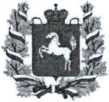 ДЕПАРТАМЕНТ
ОБЩЕГО ОБРАЗОВАНИЯ
ТОМСКОЙ ОБЛАСТИЛенина пр., д. 111, г.Томск, 634069
тел/факс (3822) 512-530
E-mail: k48@obluo.tomsk.gov.ru
ИНН/КПП 7021022030/701701001
ОГРН 103700008277850.09.2020 № 57-4632Руководителям органов местного самоуправления, осуществляющих управление в сфере образованияРуководителям образовательных организаций, в отношении которых Департамент общего образования Томской области осуществляет функции и полномочия учредителяУважаемые коллеги!Департамент общего образования Томской области информирует вас, что ФГБНУ «Федеральный институт педагогических измерений» подготовлены видеоконсультации, посвященные изменениям в контрольных измерительных материалах единого государственного экзамена 2021 года.Видеоконсультации пройдут в прямом эфире в официальном сообществе Рособрнадзора в социальной сети «Вконтакте» и канале Рособрнадзора на Youtube по следующим ссылкам:ВК: https://vk.com/rosobrnadzor;Youtube: https://www.youtube.com/user/RosObrNadzor/.Трансляции будут проходить в 11:00 по московскому времени согласно графику (прилагается). Обращаем внимание, что в случае внесения изменений в график трансляций на сайте и в социальных сетях Рособрнадзора будут оперативно публиковаться анонсы.По окончании трансляции видеозаписи консультаций будут доступны на вышеуказанных ресурсах, а также размещены на официальном сайте Рособрнадзора http ://obrnadzor.gov.ru/.Просим довести до сведения образовательных организаций данную информацию, а также по возможности разместить в открытом доступе на сайтах муниципальных органов управления образованием и образовательных организаций и других ресурсах.И.о. начальника ДепартаментаЕ.В. ВторинаСклярова Наталья Владимировна (3822) 51-27-62 eialffiedu.tomsk.eov.ruПриложениеГ рафик видеоконсультаций, посвященных изменениям в контрольных измерительных материалахединого государственного экзамена 2021 годаПредметДатаФИО выступающего, должностьконсультацииХимия5 октябряДобротин Д.Ю.,2020руководитель комиссии по разработке контрольных измерительных материалов, используемых при проведении государственной итоговой аттестации по образовательным программам основного общего и среднего общего образования по химииИстория6 октябряАртасов И.А.,2020заместитель руководителя комиссии по разработке контрольных измерительных материалов, используемых при проведении государственной итоговой аттестации по образовательным программам основного общего и среднего общего образования по историиБиология8 октябряМаксимов А.А.,2020член комиссии по разработке контрольных измерительных материалов, используемых при проведении государственной итоговой аттестации по образовательным программам основного общего и среднего общего образования по биологииРусский язык9 октябряДощинский Р.А.,2020член комиссии по разработке контрольных измерительных материалов, используемых при проведении государственной итоговой аттестации по образовательным программам основного общего и среднего общего образования по русскому языкуФизика12 октябряДемидова М.Ю.,2020руководитель комиссии по разработке контрольных измерительных материалов, используемых при проведении государственной итоговой аттестации по образовательным программам основного общего и среднего общего образования по физикеОбществознание13 октябряЛискова Т.Е.,2020руководитель комиссии по разработке контрольных измерительных материалов, используемых при проведении государственной итоговой аттестации по образовательным программам основного общего и среднего общего образования по обществознаниюИностранныеязыки15 октября 2020Вербицкая М.В.,руководитель комиссии по разработке контрольных измерительных материалов, используемых при проведении государственной итоговой аттестации по образовательным программам основного общего и среднего общего образования по иностранным языкамМатематика16 октября 2020Ященко ИВ.,руководитель комиссии по разработке контрольных измерительных материалов, используемых при проведении государственной итоговой аттестации по образовательным программам основного общего и среднего общего образования по математикеИнформатика и информационнокоммуникационные технологии (ИКТ)19 октября 2020Крылов С.С.,руководитель комиссии по разработке контрольных измерительных материалов, используемых при проведении государственной итоговой аттестации по образовательным программам основного общего и среднего общего образования по информатике и ИКТОрганизацияЕГЭ-202122 октября 2020Круглинский И.К., начальник Управления организации и проведения государственнойитоговой аттестации Рособрнадзора Решетникова О.А.,директор ФГБНУ «Федеральный институт педагогических измерений»Литература27 октября 2020Зинин С.А.,руководитель комиссии по разработке контрольных измерительных материалов, используемых при проведении государственной итоговой аттестации по образовательным программам основного общего и среднего общего образования по литературеИтоговоесочинение29 октябряФедоров А.В., член комиссии разработчиков тем итогового сочиненияГеография30 октябряЛобжанидзе А.А.,руководитель комиссии по разработке контрольных измерительных материалов, используемых при проведении государственной итоговой аттестации по образовательным программам основного общего и среднего общего образования по географии